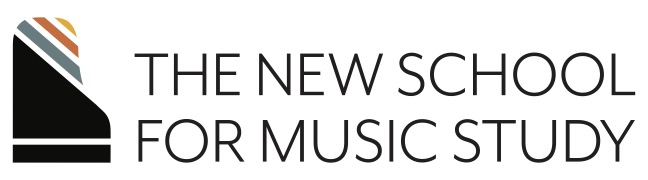 Faculty Favorites  
featuring the faculty of The New School for Music Study
February 8, 2024	, 1:00 p.m.A partnership with Stonebridge at MontgomerySonata in B-flat Major, K. 333, Mvt. I							W.A. Mozart (1756-1791)Jason GallagherRio											Daniel Cueto (b. 1986)Embraceable You (etude)								Gershwin, arr. WildGonzalo AguilarUn Reve En Mer, Op. 28				 					Teresa Carreño (1853-1917)Amy GlennonThree Mazurkas, Op. 59									Frederic Chopin (1810-1849)Derek HartmanSonata in G minor, Op. 22, No. 2								Robert Schumann (b. 1810-1856)So rash wie möglichAndantion. GetragenScherzo. Sehr rasch und markiertRondo. Presto possible, Presissimo, quasi cadenza Alexa StierFull performer bios may be found at nsmspiano.orgThank you toNSMS faculty performers: Gonzalo Aguilar, Jason Gallagher, Amy Glennon, Derek Hartman, and Alexa StierStonebridge at Montgomery for their partnership in sponsoring this recital, and specifically Carol SalasStaff of NSMS and The Frances Clark Center Upcoming Events:April 22, 2024: Silent Film Celebration, AMC Marketfair 10For information about lessons, classes, and upcoming events, visit us at nsmspiano.orgAs a registered non-profit organization, we always welcome your continued support of our mission and programs.  Donations gladly accepted. We invite your support via our website or the QR code below.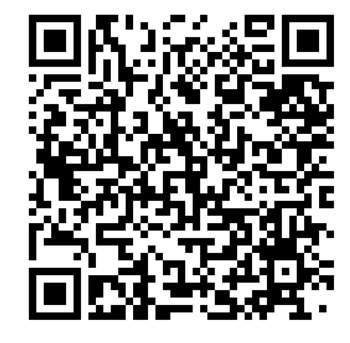 
The Frances Clark Center for Keyboard Pedagogy, a not-for-profit educational institution (501c3) located in Kingston, NJ, serves pianists and teachers through its divisions:  The National Conference on Keyboard Pedagogy, Piano Magazine, Teacher Education, and the New School for Music Study. www.nsmspiano.org